Curriculum Vitae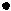 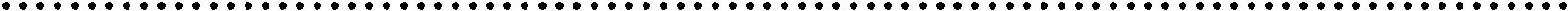 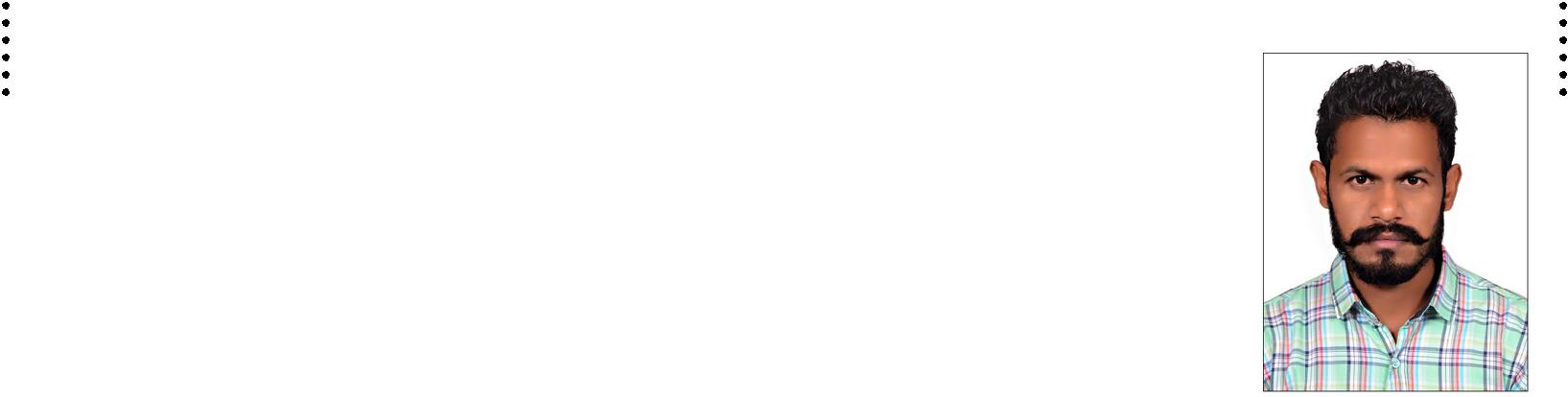 GURPREET Mail ID : gurpreet.374737@2freemail.com APPLIED FOR THE POSITION OF “HEAVY TRUCK DRIVER”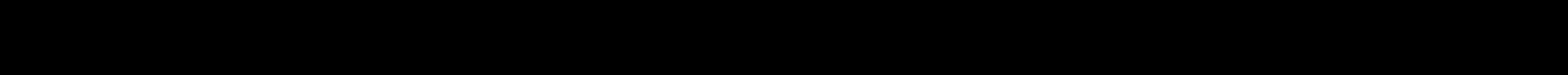 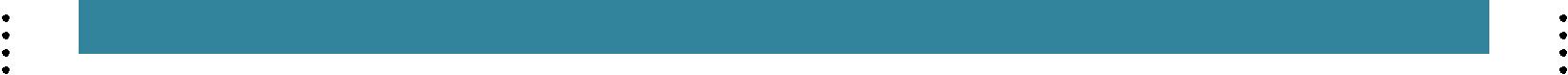 PROFILE:-A Suitable position with an organization where I can utilize the best of my skills and abilities that fit of my education, skills and experience a place where can encourage and permitted to be an active participant as well vital contribute on development of the company.WORK EXPERIENCEWorked as “Heavy Truck Driver” in India from 3 years. 1 year worked in ARMAN BUILDING CLEANING SERVIES as outside building cleaner in UAE. Skills:-Very energetic result oriented and organized Effeicient and well behaved person Extremely hardworking self motivated and able to work independently in a team environment under supervision Keep exelent inter personal relation with colleagues and ready to help them LICENSE DETAIL	Date of Issue : 01-11-2016Position : Heavy vehicle (no.4)	Date of Expiry : 31-10-2026Place of Issue : AL FUJAIRAH (UAE)ACADEMIC QUALIFICATIONDiploma in Electronics and communication engineeringPERSONAL DETAIL:-PASSPORT DETAIL	Date of Issue : 09-10-2014Place of Issue : Indian	Date of Expiry : 08-10-2024DECLARATION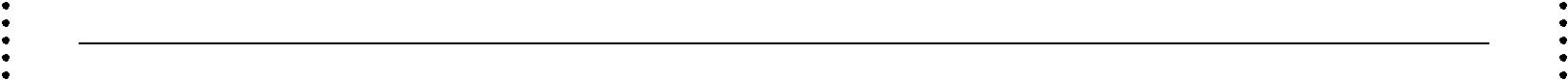 I hereby certify that the above information are true and correct according to the best of my knowledge & My Experience. If selected I assure that I would perform to the best of my abilities. Early awaiting a positive response.GURPREET Name:GURPREET Date of birth:12/03/1994Nationality:IndianGender:MaleReligion:SikhMarital Status:SingleLanguage known  :Language known  :English, Punjabi & Hindi